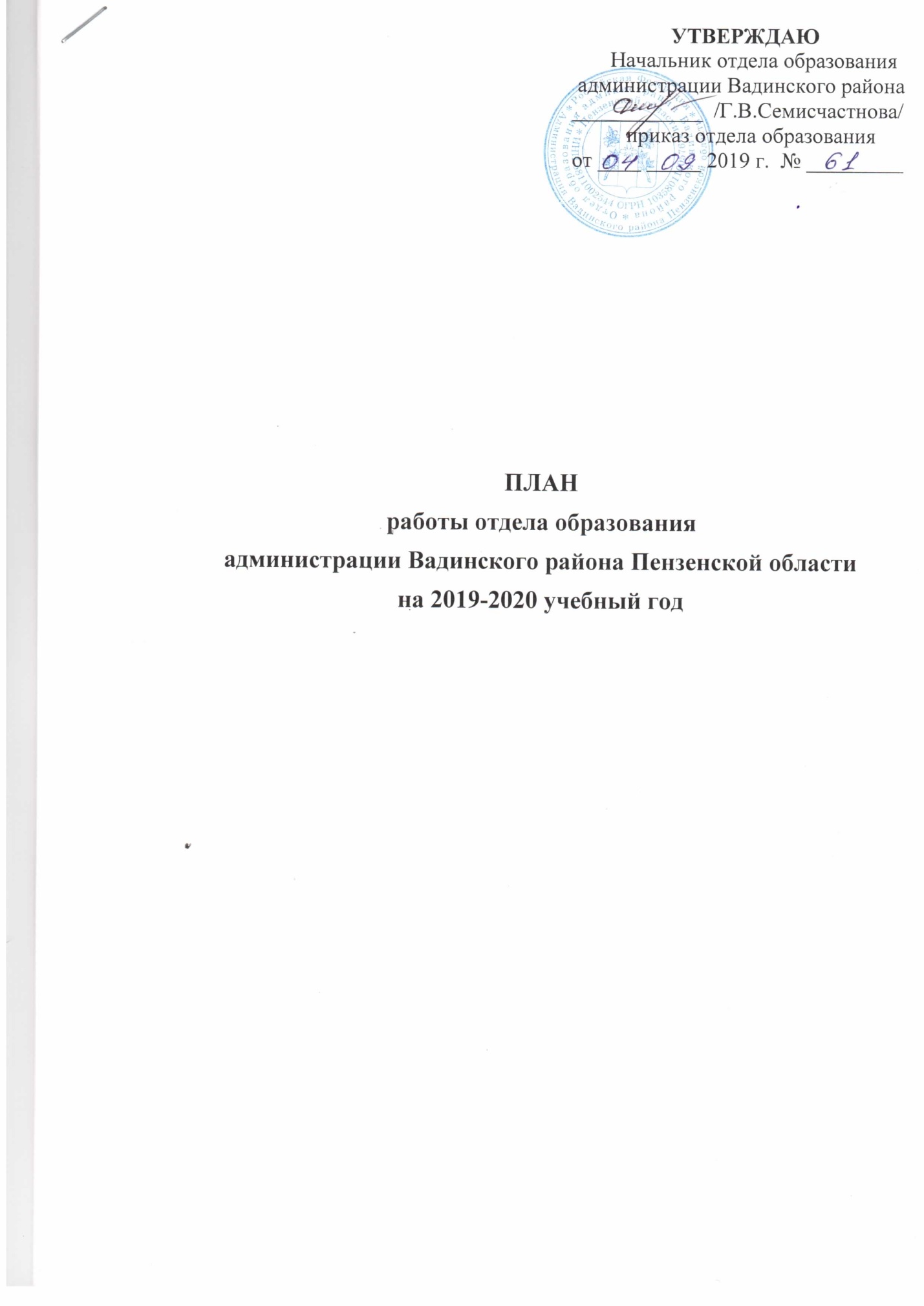 Приоритетные направления деятельностиотдела образования в 2019-2020 учебном году     C целью обеспечения устойчивого развития системы образования Вадинского муниципального района первоочередными задачами на 2019/2020 учебный год являются: 1. Совершенствование системы воспитания и социализации детей в соответствии с требованиями современного общества в интересах детей, их родителей, в образовательных организациях. 2. Формирование эффективной системы выявления, поддержки и развития способностей и талантов у детей, направленной на самоопределение и профессиональную ориентацию всех обучающихся. З.Обеспечить выполнение мероприятий по обеспечению безопасности образовательного процесса, информационной безопасности,  безопасности школьных перевозок,  антитеррористической и противопожарной   защищенности   объектов   образования,   предусмотренных   в   паспортах безопасности.4.Совершенствование дополнительного образования в соответствии с интересами и потребностями детей и их родителей, совершенствование организационно - экономических механизмов обеспечения доступности услуг дополнительного образования.В системе дошкольного образования:1.Обеспечение равных стартовых условий для полноценного физического и психического развития детей дошкольного возраста как основы их успешного обучения на уровне общего образования. 2. Совершенствование содержания и технологий образования, создание в системе дошкольного образования равных возможностей в получении качественного образования позитивной социализации детей для всех категорий детей, в том числе детей с ограниченными возможностями здоровья.З.Обновление содержания и повышение качества дошкольного образования.В системе общего образования:1.Обеспечить реализацию приоритетных направлений, решение стратегических задач по развитию системы образования в районе.2.Предоставление качественного общего образования, обеспечивающего достижение обучающимися планируемых результатов основных образовательных программ начального общего, основного общего, среднего общего образования.Внедрение новых методов обучения и воспитания, современных образовательных технологий, а также обновление содержания и совершенствование методов обучения.Развитие инфраструктуры и организационно-экономических механизмов, обеспечивающих доступность качественного образования.В системе дополнительного образования:1.Создание условий для успешности каждого ребенка, независимо от места жительства и социально-экономического статуса.2.Обеспечение качества, разнообразия, доступности дополнительного образования: интеграция  системы  дополнительного  образования  с  учреждениями  вне  образовательного ведомства: культуры, спорта, молодежной политики; интеграция дополнительного образования с другими формами образования.3.Развитие молодежных и детских общественных объединений, творческих сообществ, волонтерских и просветительских проектов.Вопросы, выносимые на совещание руководителей образовательных организацийПЛАН РАБОТЫ МЕТОДИЧЕСКОГО КАБИНЕТАНА 2019-2020 УЧЕБНЫЙ ГОДОсновные направления деятельностирайонного методического кабинета отдела образования1. Организационно-методическая2.Аналитическая3.Информационно-методическая4.КонсультационнаяЕдиная методическая тема:Компетенции педагога как основаповышения качества образования,эффективной реализации федеральных государственных образовательных стандартов, национального проекта «Образование».Задачи:Совершенствовать работу по поддержанию творческой среды, развитию способностей каждого ребенка, стимулированию и  выявлению достижений одаренных детей, расширять возможности самореализации талантливых детей через создание  единого образовательного пространства;Оказывать методическую поддержку в реализации образовательного процесса, повышении эффективности развития инновационной деятельности в области воспитания и обучения; Продолжать работу по реализации целостной системы непрерывного  дополнительного профессионального  роста педагогических кадров;Повышать престиж труда педагогов и усиливать ответственность за конечные результаты деятельности, качественное усовершенствование кадрового состава системы образования; Совершенствовать формы изучения, обобщения и пропаганды педагогического опыта и управленческой деятельности в системе образования; создание мотивационных условий, благоприятных для профессионального развития педагога;Обеспечивать методическое сопровождение и поддержку образовательным учреждениям по введению  и реализации федеральных государственных образовательных стандартов общего образования;Удовлетворять информационные, учебно-методические, образовательные потребности педагогических работников образовательных учреждений;Обеспечивать  профессиональную подготовленность и мотивированность руководителей и педагогов к решению новых профессиональных задач, возникающих в связи с реализацией ФГОС и управлением процессом его введения в практику; Развивать и внедрять инновации в образовательный процесс, координировать и стимулировать поиск эффективных технологий;Поддерживать Интернет сайты образовательных учреждений; Организация работы по предоставлению информации на сайт администрации района, сопровождение сайта отдела образования;Координировать деятельность районных методических объединений учителей-предметников.    Реализация единой методической проблемы осуществляется по следующим направлениям:Обновление содержания образования в соответствии с предметными концепциями; совершенствование муниципальной системы оценки качества образования. Организационно-методическая работа по повышению мотивации педагогов к участию в различных конкурсах профессионального мастерства. Распространение лучших педагогических практик.Аттестация педагогических работников. Прогнозирование, планирование и координирование работы по профессиональной подготовке и переподготовке управленческих и педагогических кадров. Работа по патриотическому и духовно – нравственному  воспитанию школьников на основе историко-культурного наследия Вадинского района Пензенской области. Сохранение и укрепление здоровья обучающихся.Интеграция урочной и внеурочной деятельности.Работа по модернизации образовательного процесса в ДО в условиях введения ФГОС ДО.Дополнительное образование - ресурс реализации стандартов нового поколения, как одно из направлений развития индивидуальных особенностей школьников, поиска и поддержки талантливых детей.Взаимодействие школы и социума.Совершенствование системы психолого-педагогического и социального сопровождения в районе;Совершенствование профессиональной компетенции педагогических работников образовательных организаций через участие в работе районных методических объединений.Методическое сопровождение и практическая помощь молодым специалистам.Эти направления реализуются через систему практической работы со всеми категориями педагогических кадров: работа методических объединений, семинары, конференции, «круглые столы», консультации, собеседования, конкурсы профессионального мастерства.Организация работы по повышению квалификации и профессионального мастерства педагогических и руководящих кадровАттестация педагогических работниковДиагностика образовательных потребностей и профессиональных затруднений педагогических и руководящих работниковДиагностика  и контроль состояния учебно-воспитательного процесса в ОООрганизационно - педагогические мероприятияПодготовка и проведение ОГЭ,  ЕГЭ в Вадинском районев 2019- 2020 учебном годуИзучение состояния преподавания предметов,оказание методической помощиТематический контрольИзучение и обобщение передового педагогического опытаПлан работы«Школы молодого педагога»1.Процесс адаптации молодых учителей в ОО района. Наставничество. Диагностика, мониторинг (сентябрь- декабрь).2.Методика преподавания предмета, воспитательная работа. Индивидуальное консультирование (в течение года).3.Привлечение молодых специалистов к участию в районных и областных обучающих   семинарах, других мероприятиях  (в течение года).4. Посещение уроков молодых специалистов с целью выявления профессиональных затруднений. Анализ уроков, самоанализ, методические рекомендации (в течение года).СЕМИНАРЫ№ПовесткаСрок проведенияОтветственные11.Организованное начало нового 2019-2020 учебного года. 2.Учет детей, подлежащих обязательному обучению в общеобразовательных учреждениях Вадинского района, реализующих программы начального общего образования, основного общего образования, среднего общего образования.3.Об организации горячего питания  в образовательных учреждениях4.Организация дополнительного образования  и внеурочной занятости в 2019/20 учебном году.5.Итоги летней оздоровительной работы.6.Итоги приемки образовательных учреждений к 2019-2020 учебному году.6.Профилактика правонарушений и антиобщественных деяний, жестокости и насилия.7.Профилактика суицидального поведения.8.Реализация регионального проекта «Культурная суббота»сентябрьСемисчастнова Г.В.Маслова Т.А.Кусакина А.В.Забодаева С.Ф.Душутина И.И.21.Организации воспитательной работы в период осенних каникул. 2.О проведении конкурсов профессионального мастерства педагогических работников в 2019-2020 учебном году.3.Формы работы с одаренными детьми, сопровождения и поддержки одаренных детей.4.Обеспечение общедоступного и бесплатного образования (недопущение взимания с родителей денежных средств).октябрьМаслова Т.А.Кусакина А.В.Душутина И.И.31.Об организации работы с детьми-инвалидами и детьми с ОВЗ. 2.Аттестация педагогических работников.3.Подготовка к ГИА в 2019-2020 учебном году. 4.Проведение итогового сочинения для учащихся 11 классов. 5. Организация работы в системе РИС ЭШ и РС ЭДОноябрьКусакина А.В.Маслова Т.А.Мясникова Т.В.41.О подготовке и проведении новогодних праздников и зимних каникул.2.Повышение профессиональных компетенций педагогов по вопросам подготовки учащихся к ГИА 3. Реализация региональных проектов «Учусь плавать», «А мы из Пензы. Наследники победителей»декабрьКусакина А.В.Душутина И.И.Мясникова Т.В.51. Особенности работы образовательных учреждений Вадинского района в контексте реализации национальных проектов2. Об эффективности организации работы ОУ по обеспечению безопасности обучающихся.3. Совершенствование работы с одаренными детьми.4. Итоги проведения муниципального этапа Олимпиады школьников.январьСемисчастнова Г.В. Маслова Т.А.Кусакина А.В.Мясникова Т.В.61. О выполнении требований по антитеррористической безопасности в ОО.                          2. Обновление содержания и технологий дополнительного образования.3. Деятельность  Отдела образования и образовательных организаций по исполнению Федерального закона  № 120-ФЗ.4. О награждении педагогических работников.февральМаслова Т.А.Кусакина А.В.Душутина И.И.71. Проведение конкурсов профессионального мастерства.3. Организация патриотического воспитания учащихся.мартКусакина А.В.Душутина И.И.81.  Порядок организации  и проведения государственной итоговой аттестации выпускников IX, XI классов  в 2020году.2. Организация спортивно-массовой работы в образовательных организациях, сдачи норм ГТО, формирование здорового образа жизни учащихся.  3. Проведение мероприятий, посвященных 75-ой годовщине Победы в Великой Отечественной войне. апрельМаслова Т.А.Кусакина А.В.Душутина И.И.91. Анализ работы Отдела образования   за 2019/2020  учебный год.2. Подготовка к летней оздоровительной кампании: организация работы пришкольных лагерей, лагеря труда и отдыха, обеспечение летней занятости учащихся. 3. Результаты участия педагогов и учащихся в конкурсах и мероприятиях различного уровня.майСемисчастнова Г.В.Маслова Т.А.Кусакина А.В.Душутина И.И.101.Подготовка образовательных учреждений к приемке. Проведение  ремонта, противопожарных, антитеррористических, санитарно-гигиенических мероприятий.2. Анализ обеспечения образовательных учреждений учебной литературой.июньСемисчастнова Г.В.Маслова Т.А.Забодаева С.Ф.11.1. Организация работы образовательных учреждений по профилактике несчастных случаев с детьми, профилактике безнадзорности, преступлений и правонарушений в летний период.июль Маслова Т.А.Забодаева С.Ф.12.1. Планирование работы на 2020/2021 учебный год.2. Подготовка к августовской конференции педагогических работников.3. Подготовка образовательных учреждений к новому учебному году. Обеспеченность кадрами, учебниками, готовность школьных автобусов, подготовка к отопительному сезону. Работа с малообеспеченными семьями.августСемисчастнова Г.В.Маслова Т.А.Кусакина А.В.Забодаева С.Ф.Мясникова Т.В.Душутина И.И.СодержаниеСрокиКоординирование курсовой подготовки педагогических кадров в различных формах проведенияПриём заявок на курсы ПК.  Формирование заявок на зачисление педагогов Вадинского  района в ГАОУ ДПО ИРР ПО на обучение в 2020 году.В течение года ДекабрьСоздание базы  данных педагогических работников в 2019-2020 учебном годуКорректирование, своевременное обновление сведений информационного банка «Педагогические кадры ОО»Сентябрь В течение года Посещение уроков молодых специалистов с целью оказания консультативной методической помощи. Работа районной школы «Школа молодого педагога»По плану в течение годаОбеспечение участия педагогических работников и руководителей ОО района в областных семинарах, консультациях  По планув течение годаСверка прохождения курсовой подготовки  педагогическими работниками района  в 2019 году (2 полугодие)ДекабрьСверка прохождения курсовой подготовки  педагогическими работниками района  в 2019,2020гг. (по кварталам).По кварталам СодержаниеСроки ОтветственныйКорректировка базы данных аттестуемых педагогических работниковВ течение годаКусакина А.В.,Мясникова Т.В.Подготовка к аттестации  педагогических работников Вадинского  района В течение года Руководители ОО,Мясникова Т.В. Индивидуальные и групповые консультации с педагогическими работниками и заместителями директоров по УВРВ течение года Кусакина А.В., Душутина И.И.Методические рекомендации при подготовке  аттестационных материалов, оказание необходимой методической помощиВ течение годаКусакина А.В., Мясникова Т.В.Оказание консультативной помощи аттестуемым педагогам по вопросам аттестации на первую и высшую квалификационные категории Постоянно  Кусакина А.В.,Мясникова Т.В.Изучение опыта работы аттестующихся педагогических работников с целью распространения лучших педагогических практикПостоянноКусакина А.В.,руководителиРМОАнализ аттестационной кампании за 2019, 2020 гг.Июнь, декабрьКусакина А.В.,Руководители РМО,Мясникова Т.В.НаправлениеФормы изученияОбъекты изученияПериод проведенияОтветственныеСоздание базы данных   педагогических работников ООЭлектронная  БДООСентябрьКусакина А.В.Диагностика затруднений в использовании современных педагогических технологий на уроках и во внеурочное время  в ОООтчётООВ течение годаКусакина А.В.Мониторинг конкурсной деятельности педагогов, педагогических коллективовОтчетООМай Кусакина А.В., Душутина И.И.Диагностика потребностей в курсовой подготовкеЗаявка ООДекабрьЗав. РМКДиагностика удовлетворенности учащихся, родителей качеством образовательного процесса в ООАнкетированиеООВ течение годаРуководители ООДиагностика внеурочной деятельности педагогических работников  ОООтчетООПостоянно  Руководители ОО СодержаниеСрокиФорма отчётности ОтветственныйМониторинг обеспеченности учебниками Май, август, сентябрьЗабодаева С.Ф., библиотекари ООМониторинг готовности первоклассников к обучению в школе сентябрьСводный отчётКусакина А.В.,Мясникова Т.В.Мониторинг  организации работы с одаренными учащимися. Формирование БД одаренных учащихся, воспитанников ДОВ течение годаДекабрь-январь  Приказ Кусакина А.В.,Мясникова Т.В.Анкетирование уч-ся 9,11 классов«Какие предметы я выберу для сдачи в форме ГИА, ЕГЭ и почему?» с последующим формированием базы по предварительному выбору предметовНоябрь Сводный отчётКусакина А.В.,Мясникова Т.В.,  руководители ООМониторинг эффективности  работы спортивных объектов в ОО, ДОНоябрьАпрельКусакина А.В.,Душутина И.И.Мониторинг  работы  ЮИД, ЮДП в ООПо запросу Минобр. П.о.Забодаева С.Ф.Мониторинг участия образовательных учреждений в итоговых массовых мероприятиях регионального и Всероссийского уровнейДекабрь, майМясникова Т.В., Душутина И.И.Мониторинг качества знаний и успеваемости  учащихсяВ течение годаКусакина А.В.,Мясникова Т.В. Мониторинг реализации ФГОС ДО, НОО, ООО  в ОО районаВ течение годаМетодический кабинетМониторинг реализации региональных проектов  в ООВ течение годаЗабодаева С.Ф.Мониторинг прохождения аттестации педагогическими работникамиВ течение годаКусакина А.В.,Мясникова Т.В.Мониторинг внеурочной занятости учащихсяВ течение годаКусакина А.В., Душутина И.И.Контроль занятости несовершеннолетних, стоящих на учете в ПДНежемесячно Кусакина А.В.,Забодаева С.Ф.Мониторинг работы школьных сайтовЕжемесячноМясникова Т.В.Мониторинг заполнения базы  ЭСОЕженедельноМясникова Т.В.Мониторинг работы модуля «Электронная школа», «Электронный детский сад»ПостоянноМясникова Т.В.Мониторинг выбора модуля ОРКСЭАпрель-майКусакина А.В.Мониторинг ведения предметной области «Родной язык  и родная литература»В течение годаКусакина А.В.Мониторинг  детей от 0 до 3, от 4 до 7 лет (организация учета детей)ПостоянноМясникова Т.В.Наименование мероприятияСроки исполненияОтветственныйФормирование базы данных учащихся 2019-2020 уч. г.СентябрьРуководители ОО, РМК  Формирование базы данных выпускников 9 и 11кл.  для сдачи ГИА и ЕГЭ в 2020 годуНоябрьРуководители ОО, РМКФормирование базы данных  педагогов ОО районаСентябрьКусакина А.В., рук. РМОАнализ результатов школьных и районных пробных ЕГЭ, ГИАПо плану ООКусакина А.В., завучи школ Формирование банка данных по УМК по всем учебным предметамОктябрьРуководители ОО Забодаева С.Ф.  Организация работы районных методических объединений педагогических работников ОУАвгуст-сентябрьКусакина А.В.Организация методического сопровождения курсов «Основы религиозных культур и светской этики» (4 кл.), ОДНКР (5кл.), «Родной язык», «Родная литература»В течение годаКусакина А.В.Организация и проведение муниципального конкурса «Лучший классный руководитель»НоябрьДушутина И.И.Консультирование педагогических работников ОУ и родителей по вопросам обучения и воспитания детейВ течение годаМетодистыМетодическое сопровождение внедрения ФГОС ПостоянноМетодистыОрганизация и проведение муниципального этапа Всероссийского конкурса профессионального мастерства «Учитель  года -2020». Организация участия победителя муниципального этапа в региональном этапе.Декабрь-февральКусакина А.В.Методическая помощь в подготовке материалов для конкурса лучших учителей на получение денежного вознаграждения 2020 году. МартКусакина А.В.  Анализ итогов всех этапов олимпиад школьников для формирования Банка данных одарённых детейМартМясникова Т.В.  Оформление заявки на учебникиПо запросу МинистерстваОО, Забодаева С.Ф. Изучение  нормативных документов по обновлению содержания образования, инструктивных писем, регламентирующих преподавание образовательных областейПостоянноРМК, РМО Анализ работы МО. Формирование педагогического запроса на оказание методической помощи.Май-июньКусакина А.В.Подготовка к августовской конференции педагогов 2020 г.Май-июльКусакина А.В., методистыМероприятияСрокиОтветственные1.  Подготовительный этапПроведение разъяснительной работы о технологии государственной (итоговой) аттестации с классными руководителями, учителями, выпускниками и их родителямиСентябрь- февральДиректор школы,Кусакина А.В.Проведение заседания педагогического совета «Качество подготовки к  ОГЭ, ЕГЭ: вопросы, проблемы, пути их решения»НоябрьДиректор школыРабота с обучающимися 9, 11 классов по подготовке осознанного выбора предметов по выбору сдачи ОГЭ, ЕГЭСентябрь-ноябрьУчителя-предметники, классные рук.Заполнение базы данных по предварительному выбору выпускников и их данныхПо запросу РЦОИООПроведение семинара с учителями- предметниками по подготовке обучающихся к сдаче  ОГЭ, ЕГЭНоябрьООИндивидуальные и групповые занятия обучающихся по подготовке к ОГЭ, ЕГЭВ течение годаучителя-предметникиИнформирование родителей и обучающихся о порядке подготовки и проведения ОГЭ, ЕГЭВ течение годаРуководители ОО Подготовка списков обучающихся 9, 11 классов с указанием в них выбранных предметов для сдачи экзаменов по выборуЯнварь-мартОО, муниципальный координатор Консультации-тренинги для обучающихся 9,11 классов:- формирование навыков работы с КИМ- как готовиться к сдаче ОГЭ,  ЕГЭ? (выбор оптимальной стратегии подготовки к ОГЭ, ЕГЭ, обучение заполнению бланков ответов)В течение годаУчителя-предметникиКлассныеРуководители Проведение пробных экзаменов в форме ОГЭ, ЕГЭ, анализ полученных результатов, выявление типичных трудностей и ошибокПо плану ООУчителя –ПредметникиПроведение административных контрольных работ (тестирование по формату ОГЭ, ЕГЭ) на конец I полугодия, в марте в 9, 11 классахДекабрь,мартКусакина А.В.,Учителя –Предметники Контроль за своевременным прохождением образовательных программ по учебным предметам в 9,11 классах (проверка классных журналов)В течение годаРуководители ОО, методисты РМКФормирование нормативно-правовой базы для проведения государственной аттестации обучающихся 9, 11 классов (формат ОГЭ, ЕГЭ) Январь- майРуководители ОО, муниципальный координаторРодительские собрания в 9,11 классах:- ознакомление родителей обучающихся 9,11 классов с документами Министерства образования и науки РФ и Министерства образования Пензенской области о проведении ОГЭ, ЕГЭ, процедурой проведения и оценивания результатов, с расписанием, особенностями психологической подготовки обучающихся к ОГЭ, ЕГЭАпрельРуководители ОО,КлассныйРуководительСовещание при директоре «Мониторинговый анализ всех репетиционных туров ОГЭ, ЕГЭ (положительные, отрицательные моменты). Выработка рекомендаций по улучшению качества образования»Февраль, мартДиректор школыЗаседание педагогического совета с повесткой дня: о допуске к государственной (итоговой) аттестации выпускников 9, 11 классов. Предоставление выписки из решения педсовета о допускеМайПо запросу РЦОИДиректор школыОрганизация работы по прохождению курсовой подготовки учителями-предметниками в рамках подготовки к ОГЭ, ЕГЭ.В течение годаКусакина А.В.,Директор школы2. Организация итоговой аттестации выпускников школы в форме ОГЭ,  ЕГЭ2. Организация итоговой аттестации выпускников школы в форме ОГЭ,  ЕГЭ2. Организация итоговой аттестации выпускников школы в форме ОГЭ,  ЕГЭОрганизация сдачи ОГЭ, ЕГЭ в установленные срокиМай-июньДиректор школы3.Анализ результатов, выработка предложений по подготовке к ОГЭ, ЕГЭОбработка данных ОГЭ, ЕГЭИюньруководители МО, учителя – предметникиФормирование отчетовИюньЗаседание педсовета с повесткой дня: итоги государственной аттестации выпускников 9,11 классовИюньДиректор школыПроведение совещания с руководителями ОО, классными руководителями и учителями-предметниками по итогам сдачи ОГЭ,  ЕГЭ в 2019-2020 учебном годуИюнь 2019Начальник отдела образованияДиагностикаПредметКлассы СрокиОтветственныйВходной контроль Русский языкМатематика 2, 5 4, 9ОктябрьМясникова Т.В.Мониторинг качества знаний учащихся Русский языкМатематика5-11 кл.ДекабрьМай Мясникова Т.В. рук. РМООпределение уровня знаний Начальные классы,3,4 кл.ДекабрьМайКусакина А.В.Проведение  мероприятий,  контроляСрокиОтветственный Входной контроль Начальные классы- 4кл. (матем., русск.),Русский 5,9кл.;        Математика  5кл, 9 кл.ОктябрьРуководители ООПроведение срезовых работ в ООНоябрь- декабрь, Апрель-майМясникова Т.В.Проверка документации классного руководителя «Внеурочная занятость»Сентябрь, октябрь  Кусакина А.В.Душутина И.И.Проверка организации внутришкольного контроля ООВ течение годаКусакина А.В.Проверка документации по постановке на все виды контроля учащихся ОООктябрьЗабодаева С.Ф.Проверка состояние работы ОУ по выполнению ФЗ - 120   «Об основах системы профилактики безнадзорности и правонарушений несовершеннолетних». СентябрьДекабрьАпрельЗабодаева С.Ф.Проверка документации школьных библиотекНоябрь  Забодаева С.Ф.Посещение открытых уроков и внеклассных мероприятийВ течение года  В рамках работы РМО учителей -предметниковОбобщение опыта работы педагогов.В течение года  РМК, РМОУчастие учителей  в работе дистанционных сетевых сообществ для повышения педагогического мастерства и обмена опыта (Учи. ру, «Сеть творческих учителей», Завуч.инфо, Pro.Школу.ru, UROKI.NET и др.)В течение годаКусакина А.В.Опыт аттестующихся на квалификационную категорию педагогов: обобщение, использование.В течение годаКусакина А.В., Мясникова Т.В.Название мероприятияОтветственныйМесто проведения, дата1.1.Роль личностных ресурсов в достижении профессиональной успешности. «Визитная карточка» учителя.Бураева Г.Н., директор школы, учитель русского языка и литературыМОУ СОШ с. Вадинск,декабрь2.Профсоюз на защите учителя. Сулименко А.В., председатель райкома профсоюза работников образования и науки Вадинского районаМОУ СОШ с. Вадинск,декабрь3.Муниципальные программы для педагогов.УСЗН, Лисков О.Н.МОУ СОШ с. Вадинск,декабрь2.1.Мастер-класс «Творческий автопортрет учителя. Рисование, аппликация»Лоскутова Т.В., учитель математики, ИЗОМБОУ ООШ с. Вадинск им. Лёвина,ноябрь2.Советы психолога молодому педагогу. Анкетирование.Лисков С.А., педагог-психолог БППК Вадинского районаМБОУ ООШ с. Вадинск им. Лёвина,ноябрь3.1.Применение новых педагогических технологий  на уроках физической культуры, на уроках развития речи в начальной классахСорокин Н.П., учитель физической культуры,Каледина Н.А., учитель начальных классовФилиал МОУ СОШ с. Вадинск в с. Б-Лука2. Внеурочная деятельность. Формы внеклассной работы по предмету (внеклассное мероприятие)Гордеева Т.Н., учитель русского языка и литературыФилиал МОУ СОШ с. Вадинск в с. Б-Лука№ Наименование мероприятийНаименование мероприятийОтветственные за проведениеОтветственные за проведениеСентябрь, октябрь 2019Сентябрь, октябрь 2019Сентябрь, октябрь 2019Сентябрь, октябрь 2019Сентябрь, октябрь 20191Организация работы РМО учителей - предметниковОрганизация работы РМО учителей - предметниковКусакина А.В.Руководители РМОКусакина А.В.Руководители РМО2Организация воспитательной работы в образовательных учреждениях Организация воспитательной работы в образовательных учреждениях Душутина И.И.Душутина И.И.3Организация профилактической работы в образовательных учрежденияхОрганизация профилактической работы в образовательных учрежденияхЗабодаева С.Ф.Забодаева С.Ф.Ноябрь 2019Ноябрь 2019Ноябрь 2019Ноябрь 2019Ноябрь 20194Проектная деятельность в ДОУ в условиях ФГОС ДО  как средство личностного развития дошкольника (для учителей начальных классов, педагогических работников ДО, на базе МДОУ)Проектная деятельность в ДОУ в условиях ФГОС ДО  как средство личностного развития дошкольника (для учителей начальных классов, педагогических работников ДО, на базе МДОУ)Кусакина А.В.Кусакина А.В.Декабрь 2019Декабрь 2019Декабрь 2019Декабрь 2019Декабрь 20195   Работа образовательной организации по профилактике интернетзависимости подростков «Безопасность в сети интернет» (ФМОУ СОШ с. Вадинск в с. Б-Лука)   Работа образовательной организации по профилактике интернетзависимости подростков «Безопасность в сети интернет» (ФМОУ СОШ с. Вадинск в с. Б-Лука)   Работа образовательной организации по профилактике интернетзависимости подростков «Безопасность в сети интернет» (ФМОУ СОШ с. Вадинск в с. Б-Лука)Кусакина А.В.,Забодаева С.Ф.Январь 2020Январь 2020Январь 2020Январь 2020Январь 20206«Взаимодействие  учреждений дополнительного образования детей и общеобразовательных школ по формированию навыков здорового образа жизни при достижении личностного результата» ( из опыта работы МБОУ ДЮСШ Вадинского района, для учителей физической культуры  и ОБЖ, тренеров – преподавателей ДЮСШ Вадинского района) «Взаимодействие  учреждений дополнительного образования детей и общеобразовательных школ по формированию навыков здорового образа жизни при достижении личностного результата» ( из опыта работы МБОУ ДЮСШ Вадинского района, для учителей физической культуры  и ОБЖ, тренеров – преподавателей ДЮСШ Вадинского района)   Кусакина А.В.,Душутина И.И.  Кусакина А.В.,Душутина И.И.7Семинар-совещание «Комплектование фонда школьных библиотек» (на базе отдела образования)Семинар-совещание «Комплектование фонда школьных библиотек» (на базе отдела образования)Кусакина А.В.,Забодаева С.Ф.Кусакина А.В.,Забодаева С.Ф.Февраль 2020Февраль 2020Февраль 2020Февраль 2020Февраль 20208Конфликт в школе: профилактика конфликтов в школьной среде, поиск путей предотвращения и преодоления конфликтных ситуаций (для классных руководителей ОО на базе МОУ СОШ с. Вадинск) Конфликт в школе: профилактика конфликтов в школьной среде, поиск путей предотвращения и преодоления конфликтных ситуаций (для классных руководителей ОО на базе МОУ СОШ с. Вадинск) Кусакина А.В.,Лисков С.А.Забодаева С.Ф.Кусакина А.В.,Лисков С.А.Забодаева С.Ф.Март 2020Март 2020Март 2020Март 2020Март 20209Традиционные и современные подходы в дополнительном образовании как средство развития креативных способностей учащихся (на базе ДД и ЮТ с. Вадинск)Кусакина А.В.,Душутина И.И.Кусакина А.В.,Душутина И.И.Кусакина А.В.,Душутина И.И.Апрель 2020Апрель 2020Апрель 2020Апрель 2020Апрель 202010Реализация регионального проекта «Культурная суббота» в МБОУ ООШ с.Вадинск им. Лёвина  (из опыта работы) Кусакина А.В.,Душутина И.И.Кусакина А.В.,Душутина И.И.Кусакина А.В.,Душутина И.И.11.Работа общественного формирования «Наркопост» в филиале МБОУ ООШ с. Вадинск им. Лёвина в с. Т-Лака (из опыта работы)Кусакина А.В.,Забодаева С.Ф.Кусакина А.В.,Забодаева С.Ф.Кусакина А.В.,Забодаева С.Ф.